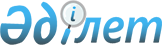 Об установлении квоты на привлечение иностранной рабочей силы для осуществления трудовой деятельности на территории Республики Казахстан на 2008 годПостановление Правительства Республики Казахстан от 28 декабря 2007 года N 1336



      Правительство Республики Казахстан 

ПОСТАНОВЛЯЕТ

:




      1. Установить квоту на привлечение иностранной рабочей силы для осуществления трудовой деятельности на территории Республики Казахстан на 2008 год в размере 1,60 процента к экономически активному населению республики, в том числе:



      первой и второй категорий (руководящий состав организации, специалисты с высшим и средним профессиональным образованием) - 0,60 процента;



      третьей категории (квалифицированные рабочие) - 0,93 процента;



      четвертой категории (рабочие, занятые на сезонных сельскохозяйственных работах) - 0,07 процента.




      2. Настоящее постановление вводится в действие по истечении десяти календарных дней со дня первого официального опубликования.



      

      

Премьер-Министр




      Республики Казахстан


					© 2012. РГП на ПХВ «Институт законодательства и правовой информации Республики Казахстан» Министерства юстиции Республики Казахстан
				